Cressing / Littley Green Walk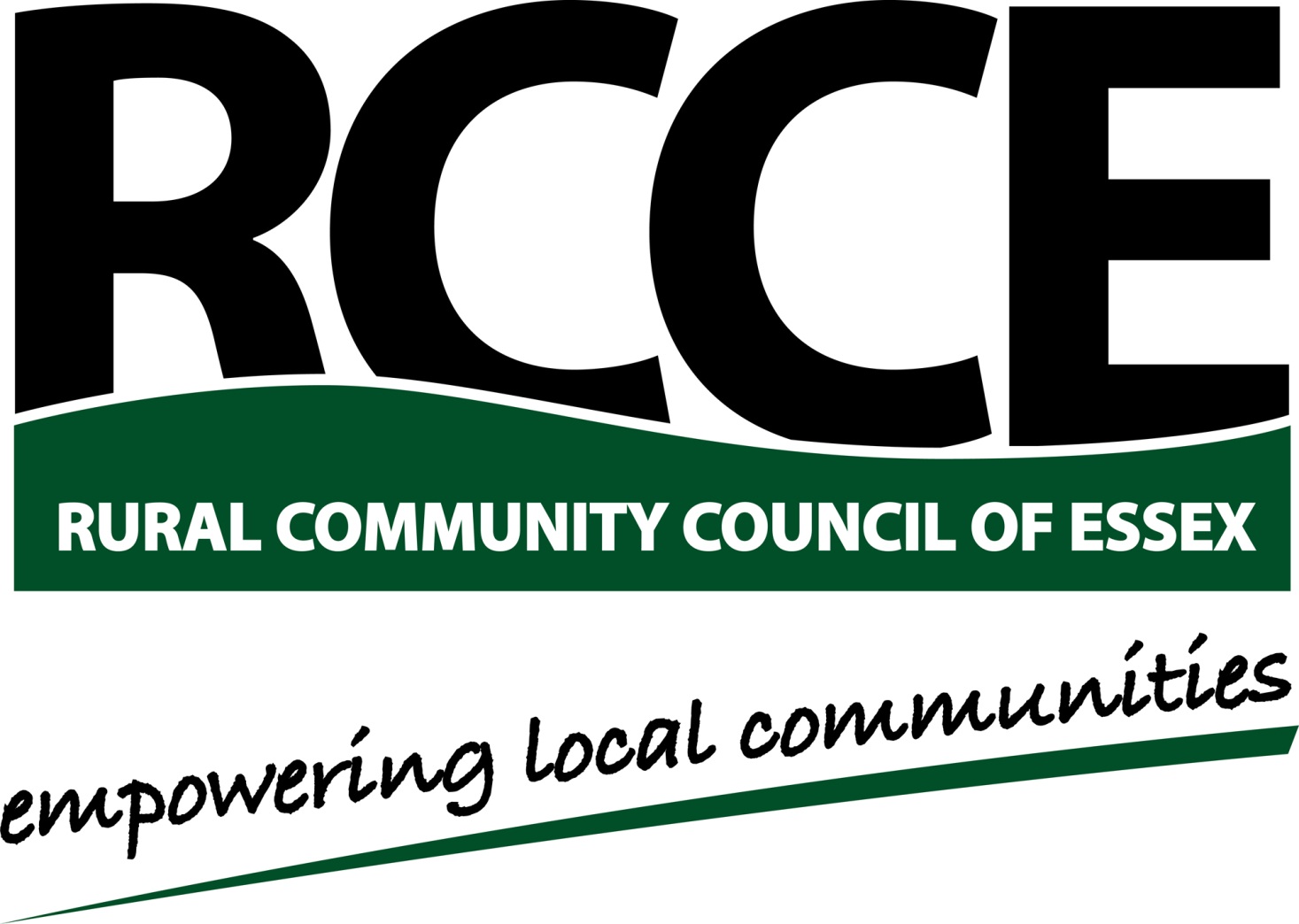 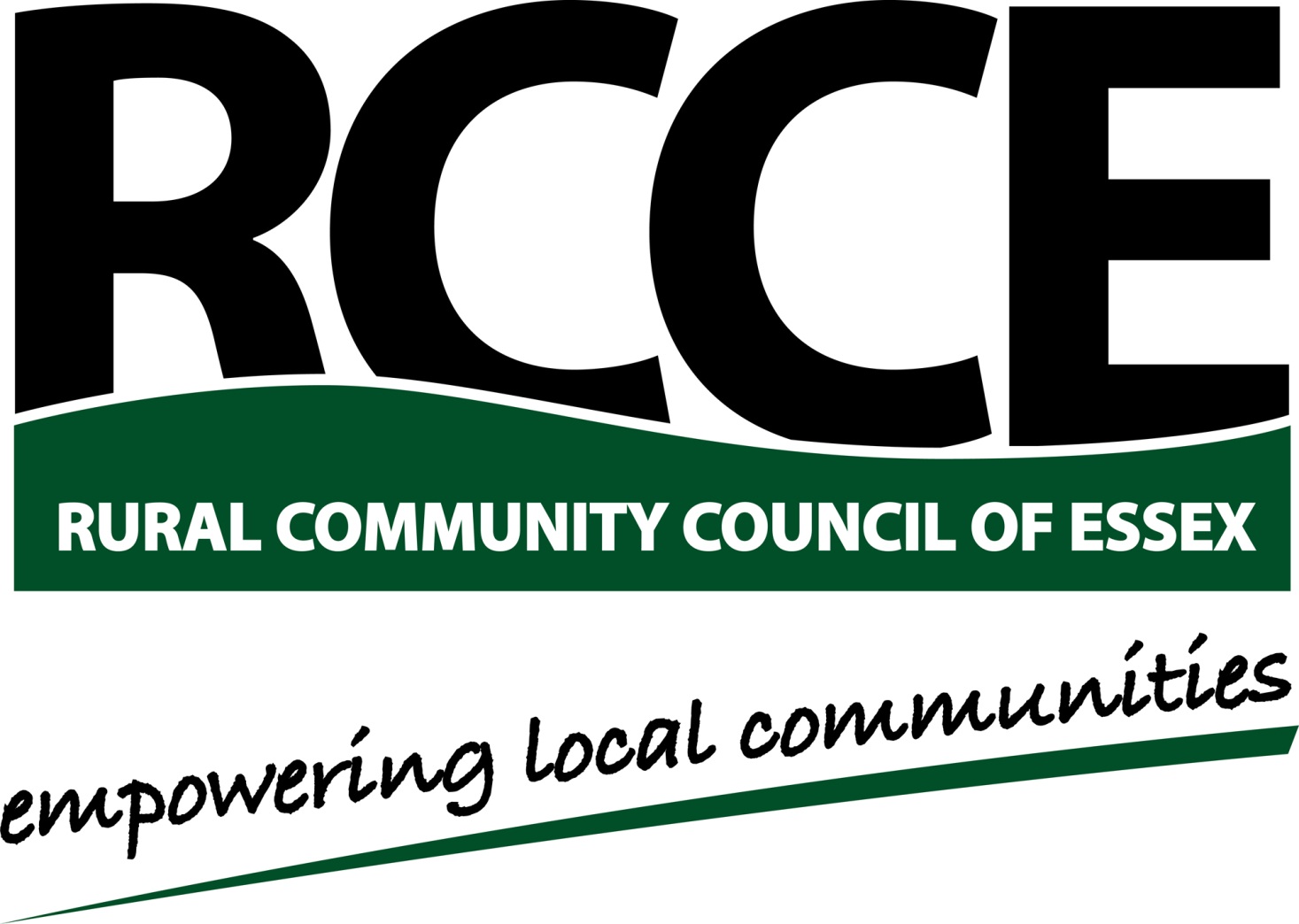 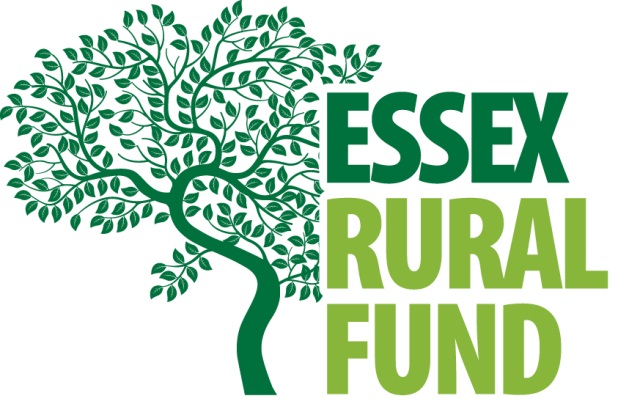 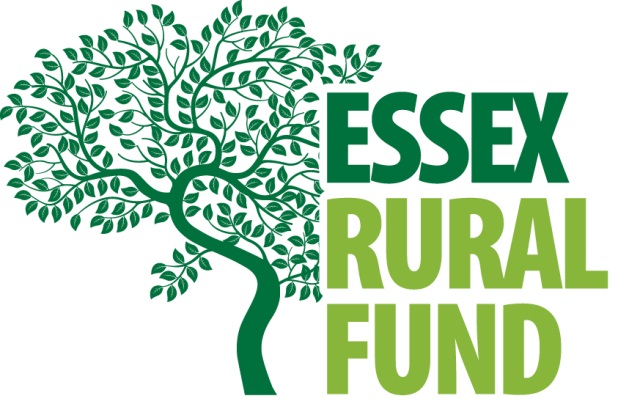 28th April 2018In aid of the Essex Rural FundWe would welcome your company, and your family and friends, on our walk. To help us plan and cater please indicate here how many of you are able to join us for the walk / lunch:Please also fill in your details and return the form to the address overleaf.  Both feet and paws welcome!  We would like to have your email address, if possible, as this will enable us to reduce the cost of keeping in touch in the future.Unable to Come?If you are unable to join us on the day but would still like to support us you might consider making a donation to the Essex Rural Fund. It can be made: On-Line: visit Just Giving page http://www.justgiving.com/Essex-Rural-Fund and follow instructions.By Cheque: Please complete the details below and return the form with your donation.  Cheques payable to Essex Community Foundation – Essex Rural FundBy Bank Transfer: To Essex Community Foundation, sort code 40-51-62, account number 89735215, please add a reference “Rural Fund”By gift of shares: Please contact Essex Community Foundation to discuss how you can donate a gift of shares to Essex Rural Fund on 01245 355947 or email: general@essexcf.org.ukPTOGift Aid is reclaimed by the charity from the tax you pay for the current tax year. Your address is needed to identify you as a current UK taxpayer.•             I want to Gift Aid my donation of £ ______________•             I want to Gift Aid my donation of £______________ and any donations                I make in the future or have made in the past 4 years. I am a UK taxpayer and understand that if I pay less Income Tax and/or Capital Gains Tax than the amount of Gift Aid claimed on all my donations in that tax year it is my responsibility to pay any difference. Essex Community Foundation will use the information provided to accurately record and process your donation/s and will hold and manage your data in accordance with its privacy policy which can be viewed on their website.The Foundation takes your privacy very seriously.  If you would like them to keep you up to date on their activities via e-mail please tick this box  You can change your communication preferences at any time via the website www.essexcommunityfoundation.org.uk or by e-mailing   forgetme@essexcf.org.ukPlease return this form to:  David BoyleFairstead HallFairsteadChelmsfordCM3 2ATAny queries to him on 01245233435 or davidtaboyle@gmail.com